International Situations Project TranslationTightness/Looseness Scale – 6 itemsTranslation provided by: Daniel Danner; Beatrice Rammstedt; Matthias Bluemke; Lisa Treiber; Sabrina Berres; Christopher J. Soto; Oliver P. JohnReference for the Tightness/Looseness Scale:Gelfand, M. J., Raver, J. L., Nishii, L., Leslie, L. M., Lun, J., Lim, B. C., ... & Aycan, Z. (2011). Differences between tight and loose cultures: A 33-nation study. Science, 332, 1100-1104.The International Situations Project is supported by the National Science Foundation under Grant No. BCS-1528131. Any opinions, findings, and conclusions or recommendations expressed in this material are those of the individual researchers and do not necessarily reflect the views of the National Science Foundation.International Situations ProjectUniversity of California, RiversideDavid Funder, Principal InvestigatorResearchers:  Gwendolyn Gardiner, Erica Baranski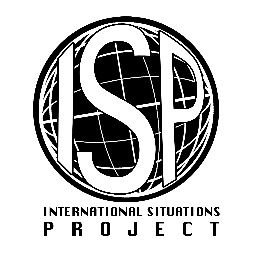 Original EnglishTranslation (German)There are many social norms people are supposed to abide by in this country Es gibt viele soziale Normen in diesem Land, die die Menschen befolgen sollten.In this country, there are very clear expectations for how people should act in most situationsIn diesem Land gibt es sehr klare Erwartungen, wie sich Menschen in den meisten Situationen verhalten sollten. People agree upon what behaviors are appropriate versus inappropriate in most situations in this country In den meisten Situationen sind sich Menschen in diesem Land darüber einig, welche Verhaltensweisen angemessen versus unangemessen sind.  People in this country have a great deal of freedom in how they want to behave in most situations Menschen in diesem Land haben in den meisten Situationen eine grosse Freiheit, zu entscheiden, wie sie sich verhalten wollen.In this country, if someone acts in an inappropriate way, others will strongly disapprove Wenn sich jemand in diesem Land in einer unangemessenen Art und Weise verhält, werden andere dies stark missbilligen.People in this country almost always comply with social norms Menschen in diesem Land halten so gut wie immer die soziale Normen ein.